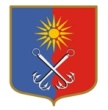 ОТРАДНЕНСКОЕ ГОРОДСКОЕ ПОСЕЛЕНИЕ КИРОВСКОГО МУНИЦИПАЛЬНОГО РАЙОНА ЛЕНИНГРАДСКОЙ ОБЛАСТИСОВЕТ ДЕПУТАТОВЧЕТВЁРТОГО СОЗЫВАР Е Ш Е Н И Еот «04» декабря 2019 года № 26      О внесении изменений в решение совета депутатов Отрадненского городского поселения Кировского муниципального района Ленинградской области от 07 сентября 2018 года №43 «Об утверждении Порядка организации и проведения общественных обсуждений, публичных слушаний по проектам муниципальных правовых актов по вопросам местного значения в области градостроительной деятельности на территории Отрадненского городского поселения Кировского муниципального района Ленинградской области»В соответствии с Федеральным законом от 02.08.2019 № 283-ФЗ «О внесении изменений в Градостроительный кодекс Российской Федерации и отдельные законодательные акты Российской Федерации», Федеральным законом от 06.10.2003 года № 131-ФЗ «Об общих принципах организации местного самоуправления в Российской Федерации», на основании статьи 24 Устава Отрадненского городского поселения Кировского муниципального района Ленинградской области, совет депутатов МО «Город Отрадное» решил:1. Внести в Порядок организации и проведения общественных обсуждений, публичных слушаний по проектам муниципальных правовых актов по вопросам местного значения в области градостроительной деятельности на территории Отрадненского городского поселения Кировского муниципального района Ленинградской области, утверждённый решением совета депутатов Отрадненского городского поселения Кировского муниципального района Ленинградской области от 07 сентября 2018 года № 43 следующие изменения:1.1.  пункт 4.4. изложить в следующей редакции:«4.4. Продолжительность общественных обсуждений или публичных слушаний по проекту ПЗЗ составляет не менее одного и не более трёх месяцев со дня опубликования такого проекта.».1.2. дополнить п. 7.1. абзацем вторым следующего содержания:«В случае внесения изменений в проекты планировки и проекты межевания (внесения изменений) путем утверждения их отдельных частей общественные обсуждения или публичные слушания проводятся применительно к таким утверждаемым частям.».2. Настоящее решение вступает в силу со дня его официального опубликования. Глава муниципального образования                                                 М.Г. Таймасханов